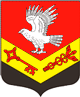 Муниципальное образование«ЗАНЕВСКОЕ   ГОРОДСКОЕ   ПОСЕЛЕНИЕ»Всеволожского муниципального района Ленинградской областиАДМИНИСТРАЦИЯПОСТАНОВЛЕНИЕ 27.09.2018											  № 586д. ЗаневкаОб утверждении Порядка принятия решений о подготовке и реализации бюджетных инвестиций в объекты недвижимого имущества, приобретаемые в муниципальную собственность, и осуществления бюджетных инвестиций в объекты недвижимого имущества, приобретаемые в муниципальную собственность В соответствии со статьей 79 Бюджетного кодекса Российской Федерации, уставом муниципального образования «Заневское городское поселение» Всеволожского муниципального района Ленинградской области, администрация муниципального образования «Заневское городское поселение» Всеволожского муниципального района Ленинградской области ПОСТАНОВЛЯЕТ: 1.Утвердить прилагаемый Порядок принятия решений о подготовке и реализации бюджетных инвестиций в объекты недвижимого имущества, приобретаемые в муниципальную собственность муниципального образования «Заневское городское поселение» Всеволожского муниципального района Ленинградской области, и осуществления бюджетных инвестиций в объекты недвижимого имущества, приобретаемые в муниципальную собственность муниципального образования «Заневское городское поселение» Всеволожского муниципального района Ленинградской области.2.Опубликовать настоящее постановление в официальных средствах массовой информации.3.Настоящее постановление вступает в силу со дня его официального опубликования.4. Контроль за исполнением настоящего постановления возложить на заместителя главы администрации по ЖКХ и градостроительству                Гречица В.В.Глава  администрации								  А.В. ГердийПриложениеУТВЕРЖДЕНпостановлением администрацииМО «Заневское городское поселение»от  27.09.2018  №  586Порядокпринятия решений о подготовке и реализации бюджетных инвестиций в объекты недвижимого имущества, приобретаемые в муниципальную собственность муниципального образования «Заневское городское поселение» Всеволожского муниципального района Ленинградской области, и осуществления бюджетных инвестиций в объекты недвижимого имущества, приобретаемые в муниципальную собственность муниципального образования «Заневское городское поселение» Всеволожского муниципального района Ленинградской областиОбщие положения1.1. Порядок принятия решений о подготовке и реализации бюджетных инвестиций в объекты недвижимого имущества, приобретаемые в муниципальную собственность муниципального образования «Заневское городское поселение» Всеволожского муниципального района Ленинградской области, и осуществления бюджетных инвестиций в объекты недвижимого имущества, приобретаемые в муниципальную собственность муниципального образования «Заневское городское поселение» Всеволожского муниципального района Ленинградской области, устанавливает:порядок принятия решений о подготовке и реализации бюджетных инвестиций в объекты недвижимого имущества, приобретаемые в муниципальную собственность в результате осуществления бюджетных инвестиций за счет средств местного бюджета;порядок осуществления бюджетных инвестиций в объекты недвижимого имущества, приобретаемые в муниципальную собственность в результате осуществления бюджетных инвестиций за счет средств местного бюджета, в том числе условия и порядок заключения соглашений о передаче администрацией муниципального образования «Заневское городское поселение» Всеволожского муниципального района Ленинградской области (далее – администрация) муниципальным бюджетным учреждениям, муниципальным автономным учреждениям, муниципальным унитарным предприятиям полномочий муниципального заказчика по заключению и исполнению от имени муниципального образования «Заневское городское поселение» Всеволожского муниципального района Ленинградской области муниципальных контрактов от лица администрации.1.2. В целях настоящего Порядка используются следующие термины и определения:бюджетные инвестиции - бюджетные инвестиции в объекты недвижимого имущества, приобретаемые в муниципальную собственность в результате осуществления бюджетных инвестиций за счет средств местного бюджета;администрация муниципального образования «Заневское городское поселение» Всеволожского муниципального района Ленинградской области – орган местного самоуправления, являющийся муниципальным заказчиком (главный распорядитель бюджетных средств, ответственный за реализацию мероприятий муниципальной программы, в рамках которых планируется осуществление бюджетных инвестиций);организации - муниципальные бюджетные учреждения, муниципальные автономные учреждения, муниципальные унитарные предприятия, в отношении которых администрация осуществляет функции учредителя и(или) права собственника имущества;соглашение о передаче полномочий - соглашение о передаче администрацией организациям полномочий муниципального заказчика по заключению и исполнению от имени муниципального образования «Заневское городское поселение» Всеволожского муниципального района Ленинградской области муниципальных контрактов от лица администрации;объекты - объекты недвижимого имущества, приобретаемые в муниципальную собственность муниципального образования «Заневское городское поселение» Всеволожского муниципального района Ленинградской области в результате осуществления бюджетных инвестиций за счет средств местного бюджета;решение о подготовке и реализации бюджетных инвестиций - решение о подготовке и реализации бюджетных инвестиций в объекты.Иные термины и определения используются в значениях, определенных действующим законодательством.1.3. Объекты в порядке, установленном законодательством Российской Федерации:закрепляются на праве оперативного управления или хозяйственного ведения за организациями с последующим увеличением стоимости основных средств, находящихся на праве оперативного управления у организаций, или увеличением уставного фонда муниципальных унитарных предприятий, основанных на праве хозяйственного ведения;включаются в состав муниципальной казны.2. Порядок подготовки и принятия решения о подготовкеи реализации бюджетных инвестиций в объекты муниципальной собственности 2.1. Решение о подготовке и реализации бюджетных инвестиций принимается в форме правового акта администрации.2.2. Разработка проекта правового акта администрации о подготовке и реализации бюджетных инвестиций осуществляется администрацией при наличии:утвержденного решением совета депутатов муниципального образования «Заневское городское поселение» Всеволожского муниципального района Ленинградской области местного бюджета на очередной финансовый год и на плановый период;утвержденной муниципальной программы, в рамках которой предусмотрено осуществление бюджетных инвестиций;в муниципальной программе на соответствующий год бюджетных ассигнований на осуществление бюджетных инвестиций;потребности в объектах недвижимого имущества.2.3. В проект правового акта администрации о подготовке и реализации бюджетных инвестиций может быть включено несколько объектов.2.4. Проект правового акта администрации о подготовке и реализации бюджетных инвестиций в отношении каждого объекта включает:наименование объекта;характеристики объекта, в том числе предполагаемое месторасположение (населенный пункт), площадь, назначение использования (жилое, нежилое помещение);цель осуществления бюджетных инвестиций - приобретение;срок приобретения объекта;предполагаемую стоимость приобретения объекта;общий объем бюджетных инвестиций;способ осуществления бюджетных инвестиций в соответствии с пунктом 3.1 настоящего Порядка.2.5. При исполнении местного бюджета не допускается предоставление бюджетных инвестиций на объекты, в отношении которых принято решение о предоставлении субсидии из местного бюджета на осуществление капитальных вложений в объекты капитального строительства и приобретение объектов недвижимого имущества.2.6. Объем бюджетных инвестиций должен соответствовать объему бюджетных ассигнований, предусмотренному на соответствующие цели муниципальной программой.3. Порядок осуществления бюджетных инвестиций в объектымуниципальной собственности 3.1. Бюджетные инвестиции осуществляются следующими способами:самостоятельно администрацией путем заключения соответствующих муниципальных контрактов в соответствии с действующим законодательством;путем заключения соглашения о передаче полномочий организациям.3.2. Способ осуществления бюджетных инвестиций из предусмотренных пунктом 3.1 настоящего Порядка определяется администрацией по каждому объекту в решении о подготовке и реализации бюджетных инвестиций.3.3. На основании решения о подготовке и реализации бюджетных инвестиций администрацией:осуществляется процедура размещения муниципального заказа в соответствии с действующим законодательством;заключается соглашение о передаче полномочий организациям.3.4. Соглашение о передаче полномочий организациям заключается в течение 15 рабочих дней со дня принятия решения о подготовке и реализации бюджетных инвестиций.3.5. Соглашение о передаче полномочий может быть заключено в отношении нескольких объектов.3.6. Соглашение о передаче полномочий должно содержать:наименование объекта в соответствии с решением о подготовке и реализации бюджетных инвестиций;характеристики объекта, в том числе предполагаемое месторасположение (населенный пункт, муниципальное образование), площадь, назначение использования (жилое, нежилое помещение);наименование сторон (ответственного органа и организации);цель осуществления бюджетных инвестиций - приобретение;срок приобретения объекта;предполагаемую стоимость приобретения объекта;общий объем бюджетных инвестиций;положения, устанавливающие права и обязанности организации по заключению и исполнению от имени муниципального образования «Заневское городское поселение» Всеволожского муниципального района Ленинградской области в лице администрации муниципальных контрактов;ответственность организации за неисполнение или ненадлежащее исполнение переданных ей полномочий;положения, устанавливающие право администрации на проведение проверок соблюдения организацией условий, установленных заключенным соглашением о передаче полномочий;положения, устанавливающие обязанность организации по ведению бюджетного учета, составлению и представлению бюджетной отчетности администрации.3.7. Расходы, связанные с бюджетными инвестициями, осуществляются в порядке, установленном бюджетным законодательством Российской Федерации, на основании муниципальных контрактов, заключенных в целях приобретения объектов.3.8. Муниципальные контракты заключаются и оплачиваются в пределах лимитов бюджетных обязательств, доведенных администрацией.3.9. Операции с бюджетными инвестициями осуществляются в порядке, установленном бюджетным законодательством Российской Федерации для исполнения местного бюджета, и отражаются на открытых в органах Федерального казначейства в порядке, установленном Федеральным казначейством, лицевых счетах:получателя бюджетных средств - в случае заключения муниципальных контрактов администрацией самостоятельно;для учета операций по переданным полномочиям получателя бюджетных средств - в случае заключения от имени муниципального образования «Заневское городское поселение» Всеволожского муниципального района Ленинградской области муниципальных контрактов организациями от лица администрации.3.10. В целях открытия организации в органе Федерального казначейства лицевого счета, указанного в абзаце третьем пункта 3.9 настоящего Порядка, организация в течение пяти рабочих дней со дня получения от администрации и подписанного им соглашения о передаче полномочий представляет в орган Федерального казначейства документы, необходимые для открытия лицевого счета по переданным полномочиям получателя бюджетных средств, в порядке, установленном Федеральным казначейством. Основанием для открытия лицевого счета, указанного в абзаце третьем пункта 3.9 настоящего Порядка, является копия соглашения о передаче полномочий.3.11. Организация осуществляет ведение бюджетного учета, составление и представление в администрацию бухгалтерской (финансовой) отчетности в порядке, установленном Министерством финансов Российской Федерации для получателей бюджетных средств.3.12. Информация о сроках и об объемах оплаты по муниципальным контрактам, заключенным в целях приобретения объектов, учитывается при формировании прогноза кассовых выплат из местного бюджета, необходимого для составления в установленном порядке кассового плана исполнения местного бюджета.3.13. Средства, полученные из местного бюджета в форме бюджетных инвестиций, носят целевой характер и не могут быть использованы на иные цели.3.14. Организация ежеквартально до 10-го числа месяца, следующего за отчетным кварталом, представляет в администрацию отчетные данные об использовании бюджетных средств на осуществление бюджетных инвестиций, направленных на приобретение объектов.